REPUBLIKA HRVATSKA
KOPRIVNIČKO-KRIŽEVAČKA ŽUPANIJANa temelju članka 16. Zakona o koncesijama («Narodne novine» broj 143/12) izrađuje se DOKUMENTACIJA ZA NADMETANJEZA PROVEDBU POSTUPKA DAVANJA KONCESIJEZA IZGRADNJU  I. i II. FAZE  DISTRIBUCIJSKOG SUSTAVA       I DISTRIBUCIJU PLINA NA PODRUČJU OPĆINE RASINJANACRT - Koprivnica, listopad 2016.OPĆI PODACIPODACI O  DAVATELJU KONCESIJE:              1. NAZIV I SJEDIŠTE DAVATELJA KONCESIJE: Koprivničko-križevačka županija, Ulica Antuna Nemčića 5,  48000 Koprivnica              2. OIB: 06872053793              3. TELEFON: 048/658-111              4. TELEFAKS: 048/658-226              5. INTERNETSKA ADRESA: www.kckzz.hr              6. ADRESA ELEKTRONIČKE POŠTE: pisarnica@kckzz.hrOSOBA ILI SLUŽBA ZADUŽENA ZA KONTAKT: Melita Bušljeta, tel.048/658-223, e-mail: melita.busljeta@kckzz.hr  POPIS GOSPODARSKIH SUBJEKATA S KOJIMA JE DAVATELJ KONCESIJE U SUKOBU INTERESA U SMISLU ČLANKA 13. ZAKONA O JAVNOJ NABAVI („Narodne novine“ broj 90/11, 83/13, 143/13 i 13/14): Sweet Friday j.d.o.o., Frana Galovića 19, KoprivnicaPROCIJENJENA VRIJEDNOST KONCESIJE:         Procijenjena vrijednost koncesije  iznosi 20.467.425,00 kuna bez PDV-a.VRSTA KONCESIJE: Koncesija za izgradnju I. i II. faze distribucijskog sustava i distribuciju plina na području Općine RasinjaPODACI O PREDMETU KONCESIJEOPIS PREDMETA KONCESIJE: Izgradnja I. i II. faze distribucijskog sustava i distribucija plina na području Općine Rasinja.TEHNIČKA SPECIFIKACIJA/OTKUP DOKUMENTACIJE:Nalazi se u dokumentaciji koju je potrebno otkupiti. Novčana naknada za preuzimanje dokumentacije iznosi 220.000,00 kuna. Podaci za uplatu su: model HR68, poziv na broj 7390-OIB uplatitelja, na broj računa HR2123860021800006000. Tehnička dokumentacija, nakon uplate naknade, preuzima se u digitalnom i papirnatom obliku.IZVOĐENJE RADOVA ILI PRUŽANJE USLUGA: Izvođenje radova i pružanje usluga.POČETAK I ZAVRŠETAK PRUŽANJA USLUGA:Rok izgradnje I. faze plinske mreže je maksimalno 15 mjeseci koji teče od datuma potpisivanja ugovora, s dokazom završetka gradnje, ishođenom uporabnom dozvolom. Koncesija za distribuciju plina daje se na rok od 30 godina, a teče od datuma potpisivanja ugovora. Distribucija plina počinje po ishođenoj uporabnoj dozvoli za svaku fazu. Koncesionar je dužan ishoditi uporabnu dozvolu za svaku fazu o svom trošku.RAZLOZI ISKLJUČENJA PONUDA I UVJETI SPOSOBNOSTI PONUDITELJA10. RAZLOZI ISKLJUČENJA PONUDITELJA, TE DOKUMENTI KOJIMA NATJECATELJ ILI PONUDITELJ DOKAZUJE DA NE POSTOJE RAZLOZI ZA ISKLJUČENJE: Naručitelj će isključiti ponuditelja iz postupka javne nabave u sljedećim slučajevima:1. ako je gospodarski subjekt ili osoba ovlaštena po zakonu za zastupanje gospodarskog subjekta pravomoćno osuđena za bilo koje od sljedećih kaznenih djela odnosno za odgovarajuća kaznena djela prema propisima države sjedišta gospodarskog subjekta ili države čiji je državljanin osoba ovlaštena po zakonu za zastupanje gospodarskog subjekta:a) prijevara (članak 236.), prijevara u gospodarskom poslovanju (članak 247.), primanje mita u gospodarskom poslovanju (članak 252.), davanje mita u gospodarskom poslovanju (članak 253.), zlouporaba u postupku javne nabave (članak 254.), utaja poreza ili carine (članak 256.), subvencijska prijevara (članak 258.), pranje novca (članak 265.), zlouporaba položaja i ovlasti (članak 291.), nezakonito pogodovanje (članak 292.), primanje mita (članak 293.), davanje mita (članak 294.), trgovanje utjecajem (članak 295.), davanje mita za trgovanje utjecajem (članak 296.), zločinačko udruženje (članak 328.) i počinjenje kaznenog djela u sastavu zločinačkog udruženja (članak 329.) iz Kaznenog zakona,b) prijevara (članak 224.), pranje novca (članak 279.), prijevara u gospodarskom poslovanju (članak 293.), primanje mita u gospodarskom poslovanju (članak 294.a), davanje mita u gospodarskom poslovanju (članak 294.b), udruživanje za počinjenje kaznenih djela (članak 333.), zlouporaba položaja i ovlasti (članak 337.), zlouporaba obavljanja dužnosti državne vlasti (članak 338.), protuzakonito posredovanje (članak 343.), primanje mita (članak 347.) i davanje mita (članak 348.) iz Kaznenog zakona (»Narodne novine«, br. 110/97., 27/98., 50/00., 129/00., 51/01., 111/03., 190/03., 105/04., 84/05., 71/06., 110/07., 152/08., 57/11., 77/11. i 143/12.).Za potrebe utvrđivanja okolnosti iz točke 10.1. gospodarski subjekt u ponudi dostavlja izjavu. Izjavu daje osoba po zakonu ovlaštena za zastupanje gospodarskog subjekta. Izjava ne smije biti starija od tri mjeseca računajući od dana početka postupka javne nabave. Ponuditelji mogu koristiti primjer Izjave koji se nalazi u dokumentaciji za nadmetanje kao prilog ili vlastiti. 2. ako nije ispunio obvezu plaćanja dospjelih poreznih obveza i obveza za mirovinsko i zdravstveno osiguranje, osim ako mu prema posebnom zakonu plaćanje tih obveza nije dopušteno ili je odobrena odgoda plaćanja (primjerice u postupku predstečajne nagodbe).Za potrebe utvrđivanja okolnosti iz točke 10.2. gospodarski subjekt u ponudi dostavlja:a) potvrdu Porezne uprave o stanju duga koja ne smije biti starija od 30 dana računajući od dana početka postupka javne nabave, ilib) važeći jednakovrijedni dokument nadležnog tijela države sjedišta gospodarskog subjekta, ako se ne izdaje potvrda iz točke a). ilic) izjavu pod prisegom ili odgovarajuću izjavu osobe koja je po zakonu ovlaštena za zastupanje gospodarskog subjekta ispred nadležne sudske ili upravne vlasti ili bilježnika ili nadležnog strukovnog ili trgovinskog tijela u državi sjedišta gospodarskog subjekta ili izjavu s ovjerenim potpisom kod bilježnika, koje ne smiju biti starije od 30 dana računajući od dana početka postupka javne nabave, ako se u državi sjedišta gospodarskog subjekta ne izdaje potvrda iz točke a) ili jednakovrijedni dokument iz točke b)3. ako je dostavio lažne podatke pri dostavi dokumenata kojima dokazuje da ne postoje razlozi isključenja i/ili kojima dokazuje sposobnost.U slučaju postojanja sumnje u istinitost podataka u priloženim dokumentima gospodarskih subjekata kojima dokazuju da ne postoje razlozi isključenja i/ili kojima dokazuju sposobnost javni naručitelj može radi provjere istinitosti podataka:- od natjecatelja ili ponuditelja zatražiti da u primjerenom roku dostave izvornike ili ovjerene preslike tih dokumenata i/ili- obratiti se izdavatelju dokumenata i/ili nadležnim tijelima.4. ako je gospodarski subjekt u posljednje dvije godine do početka postupka javne nabave učinio težak profesionalni propust koji javni naručitelj može dokazati na bilo koji način.Težak profesionalni propust je postupanje gospodarskog subjekta u obavljanju njegove profesionalne djelatnosti protivno odgovarajućim propisima, kolektivnim ugovorima, pravilima struke ili sklopljenim ugovorima o javnoj nabavi, a koje je takve prirode da čini tog gospodarskog subjekta neprikladnom i nepouzdanom stranom ugovora o javnoj nabavi ili okvirnog sporazuma koji javni naručitelj namjerava sklopiti. Težak profesionalni propust kod izvršenja ugovora o javnoj nabavi je takvo postupanje gospodarskog subjekta koje ima kao posljedicu značajne i/ili opetovane nedostatke u izvršenju bitnih zahtjeva iz ugovora koji su doveli do njegova prijevremenog raskida, nastanka štete ili drugih sličnih posljedica. Postojanje teškog profesionalnog propusta dokazuje javni naručitelj na temelju objektivne procjene okolnosti svakog pojedinog slučaja.ODREDBE O SPOSOBNOSTI NATJECATELJA ILI PONUDITELJA11. UVJETI PRAVNE I POSLOVNE SPOSOBNOSTI PONUDITELJA, TE DOKUMENTI KOJIMA DOKAZUJU SPOSOBNOST:  Ponuditelj mora dokazati svoj upis u sudski, obrtni, strukovni ili drugi odgovarajući registar države sjedišta gospodarskog subjekta. Upis u registar dokazuje se odgovarajućim izvodom, a ako se oni ne izdaju u državi sjedišta gospodarskog subjekta, gospodarski subjekt može dostaviti izjavu s ovjerom potpisa kod nadležnog tijela. Izvod ili izjava kojom se dokazuje upis u registar ne smije biti starija od tri mjeseca računajući od dana početka postupka javne nabave.Ponuditelj mora dokazati da je sposoban obavljati energetsku djelatnost distribucije plina. U ponudi mora dostaviti važeću dozvolu (rješenje) za obavljanje energetske djelatnosti distribucije plina, sukladno odredbama Zakona o energiji („Narodne novine“ broj 120/12, 14/14, 95/15 i 102/15). Rješenje izdaje Hrvatska energetska regulatorna agencija (HERA).Ponuditelji koji ne posjeduju navedenu dozvolu dužni su istu pribaviti do početka obavljanja energetske djelatnosti distribucije plina.12. UVJETI FINANCIJSKE SPOSOBNOSTI PONUDITELJA, TE DOKUMENTI KOJIMA DOKAZUJU SPOSOBNOST:1. Ponuditelj mora dokazati minimalno dobar rejting (prosječna kvaliteta  poslovanja, ugroženo plaćanje kamata i dugova kod negativnog razvoja, vjerojatnost zastoja u plaćanjima 10% do 15%).Za dokazivanje sposobnosti potrebno je dostaviti dokument izdan od financijskih institucija kojim se dokazuje traženi rejting gospodarskog subjekta (BON plus i sl.).2. Ponuditelj mora dokazati da će moći osigurati dovoljna financijska sredstva za izgradnju distribucijskog sustava.Za dokazivanje sposobnosti potrebno je dostaviti ovjerenu pisanu izjavu ponuditelja da raspolaže dovoljnim financijskim sredstvima ili pisanu izjavu kreditne institucije da će ponuditelj moći osigurati dovoljna financijska sredstva za izgradnju distribucijskog sustava.Gospodarski subjekt može se, po potrebi za određene ugovore, osloniti na sposobnost drugih subjekata, bez obzira na pravnu prirodu njihova međusobna odnosa. U tom slučaju gospodarski subjekt mora dokazati javnom naručitelju da će imati na raspolaganju nužne resurse, primjerice, prihvaćanjem obveze drugih subjekata u tu svrhu. Ako iz opravdanog razloga gospodarski subjekt nije u mogućnosti dostaviti dokument o financijskoj sposobnosti koji je Naručitelj tražio, on može dokazati financijsku sposobnost i bilo kojim drugim dokumentom koji Naručitelj smatra prikladnim.13. UVJETI TEHNIČKE I STRUČNE SPOSOBNOSTI PONUDITELJA, TE DOKUMENTI KOJIMA DOKAZUJU SPOSOBNOST:Ponuditelj mora dokazati iskustvo u aktivnom obavljanju djelatnosti distribucije plina duže od 10 godina, iskustvo u izgradnji i upravljanju distribucijskim mrežama, te postojanje  zaposlenih u distribuciji plina.Za dokazivanje sposobnosti potrebno je dostaviti ovjerenu pisanu izjavu o aktivnom obavljanju djelatnosti distribucije plina s iskustvom dužim od 10 godina, iskustvu u izgradnji i upravljanju distribucijskim mrežama i broju zaposlenih u distribuciji plina.Sve navedene dokumente ponuditelji mogu dostaviti u obliku neovjerenih preslika. Nakon rangiranja ponuda prema kriteriju za odabir ponude, a prije donošenja odluke o odabiru, javni naručitelj može od najpovoljnijeg ponuditelja s kojim namjerava sklopiti ugovor o koncesiji zatražiti dostavu izvornika ili ovjerenih preslika jednog ili više dokumenata koji su bili traženi ovom Dokumentacijom. Za potrebe dostavljanja dokumenata u izvorniku ili ovjerenoj preslici daje se primjereni rok koji ne smije biti kraći od pet niti duži od deset dana od dana dostave zahtjeva. Izvornici ili ovjerene preslike dokumenata ne moraju odgovarati prethodno dostavljenim neovjerenim preslikama dokumenata, primjerice u pogledu datuma izdavanja, odnosno starosti, ali njima ponuditelj mora dokazati da i dalje ispunjava uvjete koje je davatelj koncesija odredio u postupku dodjele koncesija.Ako najpovoljniji ponuditelj u ostavljenom roku ne dostavi sve tražene izvornike ili ovjerene preslike dokumenata i/ili ne dokaže da i dalje ispunjava uvjete koje je odredio davatelj koncesije, davatelj koncesije će isključiti takvog ponuditelja odnosno odbiti njegovu ponudu. U tom slučaju davatelj koncesije će ponovo izvršiti rangiranje ponuda prema kriteriju za odabir ne uzimajući u obzir ponudu ponuditelja kojeg je isključio odnosno ponuditelja čiju je ponudu odbio te pozvati novog najpovoljnijeg ponuditelja da dostavi traženo.PODACI O PONUDI14. SADRŽAJ I NAČIN IZRADE: S obzirom da za koncesije „Narodne novine“ ne omogućavaju el. dostavu ponuda putem Elektroničkog oglasnika javne nabave ponuda se izrađuje u papirnatom obliku i mora sadržavati:- obrazac ponude – u prilogu dokumentacije-ispunjen, ovjeren i potpisan od strane ponuditelja - prijedlog ugovora o koncesiji-u prilogu dokumentacije- ispunjen, ovjeren i potpisan od strane ponuditelja- dokumente kojima ponuditelj dokazuje da ne postoje razlozi isključenja- tražene dokaze sposobnosti- jamstvo za ozbiljnost ponude (izvornik i preslika)- ostale tražene dokumente iz dokumentacije za nadmetanje. Umjesto dokaza kojima ponuditelj dokazuje da ne postoje razlozi isključenja i dokaza sposobnosti ponuditelj može dostaviti popunjeni ESPD obrazac koji se nalazi u prilogu. U obrascu ESPD potrebno je popuniti: Dio II., Dio III, Dio IV odjeljak α i Dio VI. Obrazac obavezno mora biti ovjeren i potpisan. Naručitelj će u slučaju dostave popunjenog ESPD obrasca zahtijevati dostavu traženih dokaza od najpovoljnijeg ponuditelja prije donošenja odluke o odabiru.  Naručitelj može od bilo kojeg ponuditelja u bilo kojem trenutku postupka zatražiti da dostavi sve tražene potvrde i popratne dokumente ili dio njih ako je to potrebno kako bi se osiguralo pravilno provođenje postupka.Gospodarske se subjekte može isključiti iz postupka nabave ili oni mogu biti predmet progona na temelju nacionalnog prava u slučajevima ozbiljnog lažnog prikazivanja činjenica pri ispunjavanju ESPD-a ili, općenito, pri dostavi podataka zatraženih radi provjere nepostojanja osnova za isključenje ili ispunjenja kriterija za odabir gospodarskog subjekta, odnosno ako su ti podaci prikriveni ili gospodarski subjekti ne mogu dostaviti popratne dokumente.Gospodarski subjekt koji sudjeluje sam i ne oslanja se na sposobnosti drugih subjekata kako bi ispunio kriterije za odabir dužan je ispuniti jedan ESPD.Gospodarski subjekt koji sudjeluje sam, ali se oslanja na sposobnosti najmanje jednog drugog subjekta mora osigurati da javni naručitelj ili naručitelj zaprimi njegov ESPD zajedno sa zasebnim ESPD-om u kojem su navedeni relevantni podaci (dio II. odjeljak A - identifikacija i odjeljak C) za svaki subjekt na koji se oslanja.U svim slučajevima u kojima su najmanje dvije osobe članovi upravnog, upravljačkog ili nadzornog tijela gospodarskog subjekta ili u njemu imaju ovlasti zastupanja, donošenja odluka ili kontrole, svaka će osoba možda morati potpisati isti ESPD, ovisno o nacionalnim pravilima, uključujući ona kojima se uređuje zaštita podataka.Obrasci su sastavni dio dokumentacije  i njihov oblik propisan je od strane davatelja koncesije. Ponuditelj ne smije mijenjati, brisati ili dopisivati originalni tekst dokumentacije ili bilo koji obrazac iz dokumentacije. Ponuditelj se mora pri izradi ponude pridržavati zahtjeva i uvjeta iz ove dokumentacije. Ponuda se predaje u izvorniku. Ponuda mora biti izrađena u papirnatom obliku i u skladu s uputama ponuditeljima uz obavezno korištenje obrazaca koji su sastavni dio dokumentacije.Ponuda u papirnatom obliku mora biti uvezana u cjelinu na način da se onemogući naknadno vađenje ili umetanje listova- jamstvenikom čija su oba kraja na prvoj ili posljednjoj strani ponude pričvršćena naljepnicom sa štambiljem ponuditelja ili utisnutim žigom.Stranice ponude označavaju se brojevima, na način da je vidljiv redni broj stranice i ukupan broj stranica ponude. Ponuda se piše neizbrisivom tintom.Ispravci u ponudi moraju biti izrađeni na način da su vidljivi (prekriženi, a ne premazani korekturnim lakom), te moraju uz navod datuma ispravka biti potvrđeni potpisom ponuditelja.Izmjena, dopuna ili odustanak od ponudePonuditelj može do isteka roka za dostavu ponuda dostaviti izmjenu i/ili dopunu ponude, koja se dostavlja na isti način kao i osnovna ponuda s obveznom naznakom da se radi o izmjeni i/ili dopuni ponude.pisanom izjavom odustati od svoje dostavljene ponude. Izjava se dostavlja na isti način kao i ponuda s obveznom naznakom da se radi o odustajanju od ponude. U tom slučaju neotvorena ponuda se vraća ponuditelju.Svaki ponuditelj može predati samo jednu ponudu. Ponuditelju koji preda više ponuda bit će odbijene sve ponude. 15. NAČIN DOSTAVE:Ponuda se dostavlja u pisanom obliku u zatvorenoj omotnici na adresu davatelja koncesije   KOPRIVNIČKO-KRIŽEVAČKA ŽUPANIJAULICA ANTUNA NEMČIĆA 548000 KOPRIVNICAOsim adrese davatelja koncesije, na omotnici mora biti naznačeno:naziv i adresa ponuditeljadjelatnost i područje za koje se koncesija traži naznaka „NE OTVARAJ!“Ponuda se može dostaviti poštom ili osobno predati u Koprivničko-križevačkoj županiji, u prijemnom uredu (prizemlje, radnim danom od 7-15 sati). U slučaju neposredne dostave ponude naručitelj će izdati potvrdu o zaprimanju ponude.16. NAČIN ODREĐIVANJA NAKNADE ZA KONCESIJU: Novčana naknada za koncesiju određuje se u iznosu od 0,3 % od planiranog prihoda, prema ponudi koja je sastavni dio ugovora o koncesiji, za godinu u kojoj se počinje obavljati energetska djelatnost distribucije plina.Nakon isteka prve godine ponuđeni godišnji iznos naknade za koncesiju određuje se u iznosu od 0,5 % do 1,5 % od ostvarenog prihoda koncesionara, obavljanjem energetske djelatnosti distribucije plina u prethodnoj kalendarskoj godini, na području za koje se daje koncesija (po prethodno pribavljenoj uporabnoj dozvoli i puštanju distribucijskog sustava plina u uporabu).17. VALUTA PONUDE: Cijena ponude izražava se u kunama.18. KRITERIJI ZA ODABIR PONUDE: Davatelj koncesije će odabrati najpovoljnijeg ponuditelja sukladno kriterijima kako slijedi:Koncesijska naknada za izgradnju I. faze (0,3 % od planiranog prihoda ponuditelja) - 13 %(Tko ponudi veći iznos dobiva bolje mjesto u poretku)Ročnost gradnje I. faze (maksimalno 15 mjeseci) do ishođenja uporabne dozvole - 52 %(Tko ponudi kraći rok gradnje u mjesecima dobiva bolje mjesto u poretku)Koncesijska naknada za distribuciju plina (od 0,5 % do 1,5 % od ostvarenog prihoda ponuditelja obavljanjem energetske djelatnosti distribucije plina u prethodnoj kalendarskoj godini, na području za koje se daje koncesija) – 15 %(Tko ponudi veći postotak naknade, dobiva bolje mjesto u poretku)                           Plan razvoja distribucijskog sustava II. faze prema ročnosti izgradnje - 20 %(Tko ponudi kraći rok dovršetka izgradnje sustava plina dobiva bolje mjesto uporetku)  Formule i način izračuna:a) Koeficijent koncesijske naknade za gradnju I. faze :	                                                                               1                                       K1 =  13 %  ·  —————————  =                                                                     poredak ponuditelja
b) Koeficijent ročnosti gradnje I. faze :	                                                                             1                                       K2 =  52 %  ·  —————————  =                                                                     poredak ponuditelja
c) Koeficijent koncesijske naknade za distribuciju :	                                                                               1                                       K3 =  15 %  ·  —————————  =                                                                     poredak ponuditelja
d) Koeficijent ročnosti gradnje II. faze :	                                                                             1                                       K4 =  20 %  ·  —————————  =                                                                     poredak ponuditelja
Potrebno je ostvariti minimalno 60 bodova.U slučaju da ponuditelji ostvare jednak broj bodova odabrat će se ponuda ponuditelja zaprimljena ranije.19. JEZIK I PISMO: Hrvatski jezik, latinično pismo.20. ROK VALJANOSTI PONUDE: 90 dana od dana otvaranja ponude.OSTALE ODREDBE21. VRSTA, SREDSTVO I UVJETI JAMSTVA:1. Jamstvo za ozbiljnost ponude Ponuditelj je obvezan kao jamstvo za ozbiljnost ponude uz ponudu dostaviti ovjerenu zadužnicu ili bjanko zadužnicu na iznos od 200.000,00 kuna (dvjestotisućakuna). Trajanje jamstva za ozbiljnost ponude ne smije biti kraće od roka valjanosti ponude. Ako istekne rok valjanosti ponude, naručitelj će tražiti od ponuditelja produženje roka valjanosti ponude i jamstva za ozbiljnost ponude sukladno tom produženom roku. U tu svrhu ponuditelju će se dati primjereni rok.Alternativno, ponuditelj može kao jamstvo za ozbiljnost ponude dati novčani polog u traženom iznosu. U tom slučaju potrebno je polog uplatiti na IBAN Koprivničko-križevačke županije i u ponudi dostaviti dokaz o uplati (preslika uplatnice, ovjereni ili neovjereni ispis provedenog naloga za plaćanje i sl.). Podaci za uplatu su: model HR68, poziv na broj 7390-OIB uplatitelja, na broj računa HR2123860021800006000.Jamstvo za ozbiljnost ponude naručitelj će naplatiti u slučaju odustajanja ponuditelja od svoje ponude u roku njezine valjanosti, dostavljanja neistinitih podataka u smislu članka 67. stavka 1. točke 3. Zakona o javnoj nabavi, nedostavljanja izvornika ili ovjerenih preslika sukladno članku 95. stavku 4. Zakona o javnoj nabavi, odbijanja potpisivanja ugovora o javnoj nabavi ili okvirnog sporazuma odnosno nedostavljanja jamstva za uredno ispunjenje ugovora.Jamstvo se dostavlja u izvorniku koji ne smije na bilo koji način biti oštećen (bušenjem, klamanjem ili sl.). Naručitelj će ponuditeljima vratiti izvornik jamstva za ozbiljnost ponude, u slučaju nepostojanja razloga za naplatu, neposredno nakon završetka postupka javne nabave, a presliku će pohraniti sukladno članku 104. Zakona o javnoj nabavi.2. Jamstvo za provedbu ugovora o koncesiji za slučaj povrede ugovornih obveza U svrhu osiguranja naplate naknade koncesije te naknade za moguće štete nastale zbog neispunjenja obveza iz ugovora o koncesiji koncesionar je dužan dostaviti davatelju koncesije zadužnicu ili bjanko zadužnicu (ovjerenu kod javnog bilježnika), na dan potpisa ugovora o koncesiji, na iznos od 1.000.000,00 kuna (milijunkuna), s rokom trajanja koncesije.22. MOGUĆE IZMJENE I OPCIJE UGOVORAU slučaju promjena koje se odnose na sadržaj Ugovora o koncesiji ugovorne strane zaključit će Dodatak Ugovoru. Ugovor o koncesiji može se osobito izmijeniti:– kada je ugrožena nacionalna sigurnost i obrana države, okoliš ili ljudsko zdravlje,– ako to zahtijeva interes Republike Hrvatske određen u Hrvatskome saboru,– u drugim slučajevima određenima posebnim zakonom.Izmjene ugovora o koncesiji ne smiju mijenjati vrstu i/ili predmet ugovora o koncesiji. O izmjeni ugovora o koncesiji sklapa se dodatak ugovoru o koncesiji, kojem prethodi odluka o izmjeni odluke davanja koncesije. Kada izmjena ugovora o koncesiji podrazumijeva neposredan ili posredan ali predvidiv proračunski učinak, davatelj koncesije dužan je prije sklapanja dodatka ugovoru o koncesiji zatražiti suglasnost ministarstva nadležnog za financije. Davatelj koncesije ne smije mijenjati ugovor o koncesiji:– kada se izmjena vrši u cilju otklanjanja nedostataka u izvedbi koncesionara ili posljedica neodgovarajuće izvedbe, a ti nedostaci bi se mogli otkloniti promjenom ugovornih odredbi,– kada se izmjena vrši u cilju kompenzacije rizika rasta cijena kada je taj rast cijena rezultat cjenovne fluktuacije na tržištu koja može bitno utjecati na izvedbu ugovora o koncesiji i od kojih se koncesionar zaštitio instrumentima osiguranja od rizika.Ako je u ugovor o koncesiji potrebno unijeti bitne izmjene, davatelj koncesije pokrenut će novi postupak davanja koncesije i sklopiti novi ugovor o koncesiji.Izmjena ugovora o koncesiji je bitna kada je ispunjen jedan od sljedećih uvjeta:– izmjena uvodi uvjete koji bi, da su bili dio postupka davanja koncesije, učinili mogućim odabir nekog drugog ponuditelja umjesto onog koji je odabran kao najpovoljniji ili bi učinili mogućim sklapanje ugovora o koncesiji s drugim ponuditeljem,– izmjena utječe na ekonomsku ravnotežu koncesije u korist koncesionara,– izmjena znatno proširuje opseg djelatnosti koncesije u cilju uključivanja robe, radova ili usluga koji nisu bili uključeni u ugovor o koncesiji,– mijenja se koncesionar.Iznimno, promjena koncesionara, cjelovita ili djelomična, nije bitna izmjena ugovora o koncesiji ako nastaje kao posljedica korporativnog restrukturiranja koncesionara, dok god to ne predstavlja druge bitne izmjene ugovora o koncesiji i nije izvršeno u cilju izbjegavanja primjene ovoga Zakona.Iznimno, promjena koncesionara nastala kao posljedica prijenosa ugovora o koncesiji iz članka 41. Zakona o koncesijama nije bitna izmjena ugovora o koncesiji.Kada se opseg izmjene ugovora o koncesiji može novčano izraziti, ona se neće smatrati bitnom, ako vrijednost izmjene ne prelazi 5% procijenjene vrijednosti koncesije. Kada se vrši više uzastopnih izmjena, vrijednost izmjena u novčanom iznosu bit će određena kao zbroj svake pojedine izmjene ugovora o koncesiji.Iznimno, davatelj koncesije neće pokretati novi postupak davanja koncesije, nego će sklopiti dodatak ugovoru o koncesiji o bitnim izmjenama ugovora o koncesiji koje kumulativno zadovoljavaju sljedeće uvjete:– potreba za izmjenom nastala je nakon sklapanja ugovora o koncesiji kao posljedica okolnosti koje, postupajući s dužnom pažnjom, davatelj koncesije u trenutku sklapanja ugovora o koncesiji nije mogao predvidjeti,– izmjene su tehnički ili ekonomski neodvojive od ugovora o koncesiji, bez uzrokovanja velike poteškoće davatelju koncesije ili su, iako odvojive od ugovora o koncesiji, nužne za njegovo izvršenje,– izmjena ne mijenja vrstu i/ili predmet ugovora o koncesiji,– vrijednost izmjene je manja od 50% procijenjene vrijednosti koncesije.23. DATUM, VRIJEME I MJESTO DOSTAVE PONUDA I JAVNOG OTVARANJA PONUDA:Ponude moraju prispjeti do zaključno xxxxxxx. Ponuda dostavljena nakon isteka roka za dostavu ponuda obilježava se kao zakašnjela te neotvorena vraća pošiljatelju bez odgode. Ponude će se otvarati istodobno s istekom roka za dostavu ponuda u Koprivničko-križevačkoj županiji, soba 28/I. Javnom otvaranju ponuda smiju prisustvovati ovlašteni predstavnici ponuditelja i druge osobe. Pravo aktivnog sudjelovanja na javnom otvaranju ponuda imaju samo ovlašteni predstavnici ponuditelja i stručno povjerenstvo za davanje koncesija.24. DOKUMENTI KOJI ĆE SE VRATITI PONUDITELJIMA:Ponuditeljima će se vratiti neiskorišteno jamstvo za ozbiljnost ponude. 25. ROK ZA DONOŠENJE ODLUKE O ODABIRU: 60 dana od dana isteka roka za dostavu ponuda.26. ROK, NAČIN I UVJETI PLAĆANJA NAKNADE ZA KONCESIJU: Naknadu za koncesiju koncesionar će uplaćivati na IBAN Koprivničko-križevačke županije HR2123860021800006000 otvoren kod Podravske banke d.d. Koprivnica, s pozivom na broj dodijeljenim od Registra koncesija, s naznakom „naknada za koncesiju“, s valutom plaćanja do 1. travnja, do 1. svibnja, do 1. kolovoza i s valutom plaćanja do 1. studenoga tekuće godine.  27. NAZIV I ADRESA ŽALBENOG TIJELA, TE PODATAK O ROKU ZA IZJAVLJIVANJE ŽALBE:Pravo na žalbu ima svaka fizička osoba, pravna osoba i zajednica fizičkih i/ili pravnih osoba koja ima ili je imala pravni interes za dobivanje koncesije i koja je pretrpjela ili bi mogla pretrpjeti štetu od navodnoga kršenja subjektivnih prava. Pravo na žalbu ima i središnje tijelo državne uprave nadležno za sustav javne nabave i nadležno državno odvjetništvo.Žalba se izjavljuje Državnoj komisiji za kontrolu postupaka javne nabave, Koturaška cesta 43/IV, 10000 Zagreb, u pisanom obliku. Istodobno s dostavljanjem žalbe Državnoj komisiji za kontrolu postupaka javne nabave, žalitelj je obvezan primjerak žalbe dostaviti i davatelju koncesije na dokaziv način.Žalba se izjavljuje u roku 10 dana, i to od dana:objave poziva na nadmetanje u odnosu na sadržaj obavijesti o namjeri davanja koncesija i dokumentacije za nadmetanje, te dodatne dokumentacije ako postoji,objave izmjene obavijesti o namjeri davanja koncesija i dokumentacije za nadmetanje u odnosu na sadržaj izmjene obavijesti o namjeri davanja koncesija i dokumentacije,otvaranja ponuda u odnosu na propuštanje naručitelja da odgovori na pravodobno dostavljen zahtjev za objašnjenjem ili izmjenom vezanom za dokumentaciju za nadmetanje, te na postupak otvaranja ponuda,primitka odluke o odabiru ili odluke o poništenju u odnosu na postupak pregleda, ocjene i odabira ponuda odnosno razloge poništenja.Postupak pravne zaštite detaljno je propisan u 4. dijelu Zakona o javnoj nabavi.28. DRUGI PODACI KOJE NARUČITELJ SMATRA POTREBNIMA:Komunikacija: zahtjevi za pojašnjenjem, dodatnim informacijama, izmjenama, dopunama, upiti, prijedlozi i sl. koje gospodarski subjekti upućuju naručitelju moraju biti u pismenom obliku. Naručitelj će odgovor dati u pismenom obliku, u skladu s člancima 31. i 54. Zakona o javnoj nabavi.Tajnost dokumentacije gospodarskih subjekata: ako potencijalni ponuditelj označava određene podatke iz ponude poslovnom tajnom, obvezan je u ponudi navesti pravnu osnovu na temelju kojih su ti podaci tajni. KLASA: 310-01/14-01/3URBROJ: 2137/1-03/11-16-Koprivnica, __. studenoga 2016.Prilog 1.                                             PONUDBENI LISTDAVATELJ KONCESIJE: Koprivničko-križevačka županija, Ulica Antuna Nemčića 5, 48000 KoprivnicaPREDMET KONCESIJE:  Koncesija za izgradnju I. i II. faze distribucijskog sustava i distribuciju plina na području Općine RasinjaOZNAKA PONUDE:  ……………………..               DATUM PONUDE: ……….………….PODACI O PONUDITELJU:_________________________________ (Ime i prezime ovlaštene osobe ponuditelja)M.P.   ____________________________(Potpis ovlaštene osobe ponuditelja)PRILOG 2 – Primjer Izjave temeljem čl.67.st.1.toč.1. Zakona o javnoj nabaviIZJAVA O NEPOSTOJANJU  RAZLOGA ZA  ISKLJUČENJE PONUDITELJA TEMELJEM čl. 67. st. 1. toč. 1.  ZAKONA O JAVNOJ NABAVI (NN 90/11, 83/13, 143/13 i 13/14 - Odluka Ustavnog suda Republike Hrvatske)Sukladno čl. 67. st.2. Zakona o javnoj nabavi osoba ovlaštena za zastupanje gospodarskog subjekta daje sljedeću   IZJAVUJa, 	(ime i prezime ovlaštene osobe, OIB)iz 	(adresa stanovanja)broj osobne iskaznice _____________________ izdane od  	kao osoba ovlaštena po zakonu za zastupanje gospodarskog subjekta 	(naziv, adresa, OIB gospodarskog subjekta)pod materijalnom i kaznenom odgovornošću izjavljujem da nismo, niti ja osobno niti navedeni gospodarski subjekt, pravomoćno osuđeni za bilo koje od  sljedećih kaznenih djela (odnosno za odgovarajuća kaznena djela prema propisima države sjedišta gospodarskog subjekta ili države čiji je državljanin osoba ovlaštena po zakonu za zastupanje gospodarskog subjekta):a) prijevara (članak 236.), prijevara u gospodarskom poslovanju (članak 247.), primanje mita u gospodarskom poslovanju (članak 252.), davanje mita u gospodarskom poslovanju (članak 253.), zlouporaba u postupku javne nabave (članak 254.), utaja poreza ili carine (članak 256.), subvencijska prijevara (članak 258.), pranje novca (članak 265.), zlouporaba položaja i ovlasti (članak 291.), nezakonito pogodovanje (članak 292.), primanje mita (članak 293.), davanje mita (članak 294.), trgovanje utjecajem (članak 295.), davanje mita za trgovanje utjecajem (članak 296.), zločinačko udruženje (članak 328.) i počinjenje kaznenog djela u sastavu zločinačkog udruženja (članak 329.) iz Kaznenog zakona,b) prijevara (članak 224.), pranje novca (članak 279.), prijevara u gospodarskom poslovanju (članak 293.), primanje mita u gospodarskom poslovanju (članak 294.a), davanje mita u gospodarskom poslovanju (članak 294.b), udruživanje za počinjenje kaznenih djela (članak 333.), zlouporaba položaja i ovlasti (članak 337.), zlouporaba obavljanja dužnosti državne vlasti (članak 338.), protuzakonito posredovanje (članak 343.), primanje mita (članak 347.) i davanje mita (članak 348.) iz Kaznenog zakona (»Narodne novine«, br. 110/97., 27/98., 50/00., 129/00., 51/01., 111/03., 190/03., 105/04., 84/05., 71/06., 110/07., 152/08., 57/11., 77/11. i 143/12.).PONUDITELJ:   ………………………………………………………………………………ADRESA PONUDITELJA:  ………………………………………………………………………………OIB:  ………………………………………………………………………..IBAN PONUDITELJA:…………………………………………………………………………NAZIV BANKE U KOJOJ JE OTVOREN IBAN:  ………………………………………….KONTAKT OSOBA:……………………………………………………………………………BROJ TELEFONA:  ………………………………………………………………………………BROJ FAKSA:  ……………………………………………………………………………….ADRESA ELEKTRONIČKE POŠTE:………………………………………………………ADRESA ZA DOSTAVU POŠTE:  ……………………………………………………………………………….ROK VALJANOSTI PONUDE  (90 DANA): ……………………………………………………………………………….PONUDITELJ JE U SUSTAVU PDV-a:                        DA                           NEPODACI O PONUDI:KONCESIJSKA NAKNADA ZA IZGRADNJU I. FAZE (0,3 % OD PLANIRANIH  PRIHODA PONUDITELJA):…………………………………………………………………………………ROČNOST GRADNJE I. FAZE DO ISHOĐENJA UPORABNE DOZVOLE (MAKSIMALNO 15 MJESECI):…………………………………………………………………………………KONCESIJSKA NAKNADA ZA DISTRIBUCIJU PLINA (OD 0,5 % DO 1,5 % OD OSTVARENIH PRIHODA PONUDITELJA):…………………………………………………………………………………..PLAN RAZVOJA DISTRIBUCIJSKOG SUSTAVA II. FAZE PREMA ROČNOSTI IZGRADNJE …………………………………………………………………………………..____________________________________________________________________(mjesto i datum)(potpis ovlaštene osobe ponuditelja)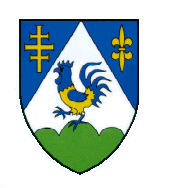 